Конкурсное портфолио участника областного конкурса «Лучшие школы России - 2021»Краткая характеристика ООИнформационная карта об инновационной деятельности МБОУ «Средняя общеобразовательная школа №54 им.Н.А.Бредихина» г. КурскаПолное наименование ОУ в соответствии с Уставом:Муниципальное бюджетное общеобразовательное учреждение «Средняя общеобразовательная школа №54 имени Героя Советского Союза Николая Алексеевича Бредихина»Юридический адрес: Российская Федерация, Курская область, г. Курск, Пр-д Сергеева, д.14Фактический адрес: 305048, Курская область, г. Курск, Пр-д Сергеева, д.14Контактный телефон: +7 (4712)252-52-79Сайт: http://s54.swsu.ru/Адрес электронной почты: kursk54@mail.ru Учредитель: муниципальное образование «Город Курск» Курской областиДиректор: Кобцева Оксана ВитальевнаКоличество обучающихся: 1093, в том числе детей, оставшихся без попечения родителей, находящихся под опекой (попечительством) - 7, детей- инвалидов - 19.Краткая характеристика семейРодители обучающихся МБОУ «Средняя общеобразовательная школа № 54 имени Героя Советского Союза Н.А. Бредихина» города Курска создают условия, необходимые для успешного обучения своих детей. Но  есть семьи, которые нуждаются в особом внимании:малообеспеченные семьи – 42многодетные семьи  - 77неполные семьи- 187 неблагополучные семьи – 3семьи, воспитывающие детей, оставшихся без попечения родителей – 5семьи, воспитывающие детей – инвалидов, детей с ОВЗ  - 30Характеристика кадрового составаМБОУ «Средняя общеобразовательная школа №54 им.Н.А.Бредихина» — это высокопрофессиональный, педагогический коллектив, умеющий и желающий работать. Педагогический коллектив насчитывает 61 человека.•	Имеют высшую квалификационную категорию – 6 педагогов (10%).•	Первую квалификационную категорию - 18 педагогов (30%).•	Соответствие занимаемой должности - 3 педагога (5%).За последние три года повысили свою квалификацию 50 учителей и педагогических работников, прошли переподготовку - 4 человека. 22 педагога награждены правительственными и отраслевыми наградами:•	значок «Отличник народного просвещения» - 7 педагогов;•	«Почетный работник общего образования РФ» - 11;•	«Почетной грамотой Министерства образования и науки РФ» - 4.Педагоги школы активно участвуют в конкурсах педагогического мастерства: «Учитель года», «Учитель здоровья» «Мой лучший урок», «Моя методическая  коллекция»,	«Юность	России»,	«Педагогический	дебют»,	«Признание	педагог»	и	других.Важным направлением работы школы является развитие одаренных и талантливых детей, формирование у обучающихся умений и навыков исследовательской работы, воспитание самостоятельности и социальной активности. Ежегодно обучающиеся школы становятся победителями и призерами профильных олимпиад: «ЮниорПрофи», «Инженеры будущего: Зймоделирование», "Трехмерное моделирование в машиностроении",  инженерная олимпиада МИФИ, турниры Ломоносова, Всероссийская олимпиада школьников. Школа награждена благодарственным письмом Министерства образования и науки Российской Федерации за всестороннюю поддержку талантливой молодежи.Инновационная деятельностьМуниципальное бюджетное общеобразовательное учреждение "Средняя общеобразовательная школа с углубленным изучением иностранных языков № 4" города Курчатова с 2000 года получила статус учреждения инновационного типа. Школа реализует национальный проект «Образование», стремительно развивается в свете новых тенденций развития общества и государства. В рамках федерального проекта «Цифровая образовательная среда» национального проекта «Образование» в 2020 году в школе внедрена целевая модель цифровой образовательной среды. В рамках реализации регионального проекта «Современная школа» национального проекта «Образование» в 2021 году в школе будет создан центр «Точка роста». Школой успешно реализуется современное качественное многоязычное поликультурное развитие будущего гражданина Российской Федерации. Профессиональным	коллективом	учителей	иностранных	языков	успешно	реализованы	инновационные	проекты по направлению «Качественное лингвистическое образование» и «Международное сотрудничество как активная форма языкового образования и диалога культур». Их результатами стали многочисленные победы обучающихся и учителей в различных международных конкурсах. В рамках реализации социальных проектов школа является муниципальной стажировочной площадкой по направлению «Формирование культуры семейной жизни и ответственного родительства»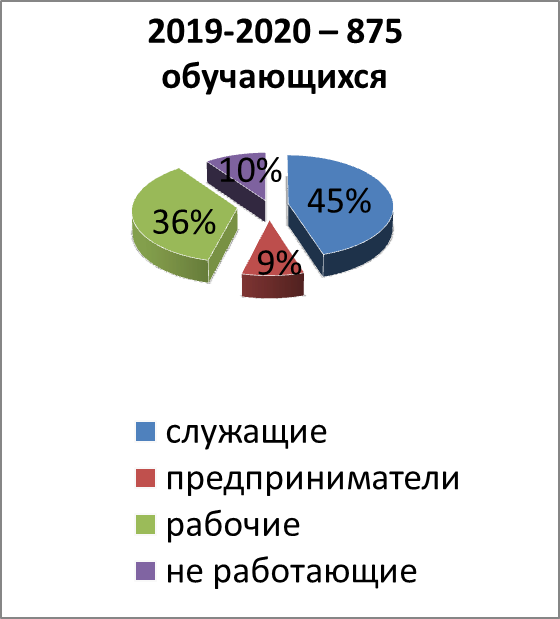 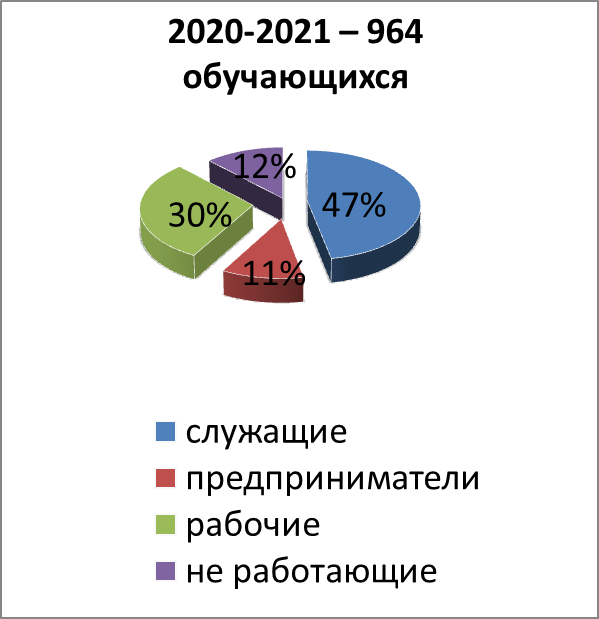 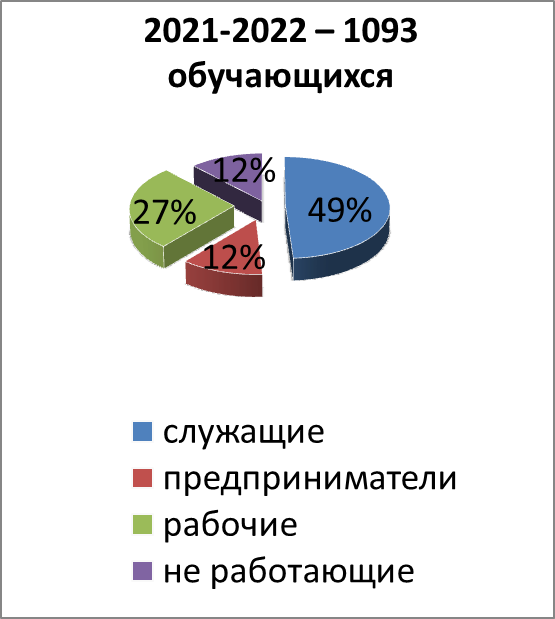 1.Полнота и актуальность информации об образовательной организации, ее деятельности, размещенной на официальном сайте организации в информационно-телекоммуникационной сети «Интернет»1.1. Соответствие требованиям к официальному сайту образовательной организации, утвержденным Приказом от 14 августа 2020 года № 831 «Об утверждении Требований к структуре официального сайта образовательной организации в информационно телекоммуникационной сети «Интернет» и формату представления информации»Сайт МБОУ «Средняя общеобразовательная школа №54 им.Н.А.Бредихина» г.Курска соответствует требованиям к официальному сайту образовательной организации.Положение о сайтеОсновные Сведения о Школе Структура и органы управления Основные документы школы Образование  Образовательные стандарты Руководство. Педагогический (научно-педагогический) состав.Апробация целевой модели наставничестваМатериально-техническое обеспечение и оснащенность образовательного процессаПлатные образовательные услуги.Финансово-хозяйственная деятельностьМеждународное сотрудничествоДоступная среда.Вакантные места для приема (перевода) обучающихся1.2. Наличие иных разделов (вкладок, страниц и пр.) для обучающихся, их родителей, педагогического коллектива, освещающих деятельность ОО и позволяющих осуществлять обратную связь.В разделе "Методическая работа" можно ознакомиться со следующими информационными страницами:Структура методической службыМетодическая тема школыПлан методической работыАнализ методической работыРабота методического советаОсновные направления методической работыИнформация о лучших образовательных практиках, внедряющих ФГОС ООО по проблеме «Как обеспечить активную деятельностную позицию ученика в образовательном процессе?»План методического сопровождения педагогов для реализации требований ФГОС ОООВ разделе "Сопровождение образовательного процесса"	Вы можете ознакомиться с работой психолого -педагогической службы, а также получить актуальные рекомендации наших специалистов ("Психологическая служба"), учителей-логопедов ("Логопедическая служба"), социального педагога ("Социальная служба"), получить актуальную информацию о работе библиотеки образовательного учреждения, о медицинском обслуживании	и организациипитания.В разделе "Школа личностного роста" можно ознакомиться с работой школы по следующим направлениям:"Лаборатория инженерного резерва "Производственник""Научное общество обучающихся	«Эрудит»""Одаренные дети""Олимпиадное движение"Раздел "Инновационная деятельность учреждения" освещает инновационное развитие как условие обеспечения нового	качества	образования	и	знакомит	с	Программой	развития	Муниципального	бюджетногообщеобразовательного учреждения «Средняя общеобразовательная школа №54 им.Н.А.Бредихина»В разделе "Стажировочная площадка" находится актуальная информация об опыте работы образовательного учреждения в качестве муниципальной стажировочной площадки:Документы стажировочной площадкиПаспорт стажировочной площадкиМатериалы стажировочной площадкиВ разделе "Воспитательная работа" можно ознакомиться сПрограммой воспитанияДополнительным образованиемМузейной деятельностьюПрофилактической работойРаботой Школьного спортивного клубаРаздел "Доступная среда" освещает готовность образовательной организации к обеспечению доступности образования для детей-инвалидов и детей с ОВЗ.1.3. Взаимодействие образовательной организации с родительской общественностьюВ разделе «приемная» можно найти формы справок и заявлений установленного образца для скачивания и ознакомления. Если есть вопрос к директору школы, его заместителям или учителям, конкретные предложения по совершенствованию работы школы, можно воспользоваться формой обратной связи.Раздел сайта "Ученикам и родителям" является одной из форм организации диалога между образовательным учреждением и учениками, а также их родителями (законными представителями).Тут будет описание про  «Цифровая помощь» - проект школы, направленный на оперативное получение информации о деятельности учреждения….2. Наличие условий организации обучения и воспитания обучающихся, в том числе обучающихся с ограниченными возможностями здоровья и инвалидов (Шапошникова)2.1. Нормативно- правовые условия (внутренние локальные акты ОО, регламентирующие создание условий для организации обучения и воспитания обучающихся, индивидуализации и дифференциации этих процессов, в том числе обучающихся с ОВЗ)  • Положение о формах, периодичности и порядке текущего контроля успеваемости и  промежуточной аттестации обучающихся   • Положение о порядке и основании перевода, отчисления и восстановления обучающихся  • Положение о формах получения образования • Положение об условном переводе и  порядке ликвидации обучающимися академической задолженности • Положение о портфеле индивидуальных достижений учащегося• Положение о внеурочной деятельности • Положение об образовательном рейтинге выпускника 9-го класса • Положение о рейтинге внеурочной деятельности • Положение об итоговом индивидуальном проекте • Положение об итоговом индивидуальном проекте на уровне СОО • Положение об организации электронного обучения и обучения с применением дистанционных образовательных  технологий • Положение о  профильном обучении по образовательным программам среднего общего образования• Положение о работе с одарёнными детьми • Порядок организации   обучения на дому по основным общеобразовательным программам обучающихся, нуждающихся в длительном лечении, а также детей-инвалидов• Положение о языке образования и языках изучения • Правила внутреннего распорядка учащихся2.2. Кадровые условия (в том числе наличие обученных кадров для работы с отдельными категориями обучающихся, например, обучающимися с ОВЗ)Сведения о педагогических работникахПовышение уровня профессиональной компетенции и квалификацииКурсы повышения квалификацииУдостоверения о повышении квалификацииУчастие педагогов в конкурсах педагогического мастерства2.3. Программно-методические условия (наличие разработанных рабочих программ учебных предметов, курсов, дисциплин, в том числе для детей с ОВЗ; наличие учебных курсов, обеспечивающих различные интересы обучающихся и связанных с их внеурочной деятельностью)Рабочие программыНачальное общее образованиеhttp://s54.swsu.ru/wp-admin/admin-ajax.php?action=mk_file_folder_manager&_wpnonce=df9f7e1652&cmd=file&target=l1_bm9vLnJhcg Основное общее образованиеСреднее общее образованиеДополнительное образование, внеурочная деятельностьПрограммы для детей с ОВЗ2.4. Материально-технические условия (перечень оборудования, используемого, в том числе для отдельных категорий обучающихся, обучающихся с ОВЗ):Материально-технические условияhttp://s54.swsu.ru/sveden/objectsУчебные кабинеты и иные помещения оснащены автоматизированными рабочими местами обучающихся и педагогических работников (указать % от общего количества учебных кабинетов и помещений, используемых в образовательном процессе ОО)Имеются помещения для занятий учебно-исследовательской и проектной деятельностью, моделированием и техническим творчеством, музыкой, хореографией, изобразительным искусством, робототехникой и т.д. (указать количество таких кабинетов и помещений)Имеются специализированные кабинеты, обеспечивающие изучение иностранных языков (указать количество изучаемых языков, в том числе как вторых).Имеется современная библиотека, читальный зал; в них обеспечена возможность работы на компьютерах, выход в Интернет; библиотека ОО укомплектована печатными образовательными ресурсами и ЭОР.Имеются актовый зал, спортивный зал, стадион (спортивный комплекс), тир, автогородок и т.д., оснащенные современным оборудованием.Имеются помещения для питания обучающихся, а также для хранения, приготовления пищи, обеспечивающие возможность организации горячего питания, в том числе горячих завтраков.Имеются помещения медицинского назначения (указывать только медицинские кабинеты, имеющие лицензию).Имеются кабинеты, оснащенные необходимым оборудованием для организации учебного процесса с детьми- инвалидами и детьми с ОВЗ (имеются приспособления для входа этой категории детей в школу и для их перемещения по ней, имеются необходимые учебные пособия, сенсорные комнаты, кабинеты для психологической разгрузки).Имеются благоустроенные гардеробы, места личной гигиены и т.д.Имеется благоустроенный пришкольный участок (территория).Разработаны локальные акты, устанавливающие требования к различным объектам инфраструктуры ОО с учетом требований медицины и безопасности для жизни обучающихся и педагогического персонала.3. Условия для сохранения здоровья обучающихся3.1. Наличие мониторинга состояния здоровья обучающихся всех возрастных групп по основным видам заболеваний, по которым ведется учет, или по группам здоровья школьников (за последние три года)Мониторинг состояния здоровья обучающихсяСведения о количестве обучающихся, занимающихся в различных физкультурных группах3.2. Условия для занятий физкультурой, наличие зон активного и тихого отдыха, в том числе для детей с ограниченными возможностями здоровьяВ МБОУ «Средняя общеобразовательная школа №54 им.Н.А.Бредихина» в течение многих лет создавалась материально-техническая база для занятий физкультурой и спортом.•ОБОРУДОВАНИЕНа территории школьного двора расположены многофункциональная спортивная площадка», площадка для занятий воркаутом, уличные спортивные сооружения.3.3. Охват горячим питанием (%)3.4. Формирование ценности здорового и безопасного образа жизниПобедители и призеры в спортивных соревнованиях муниципального, регионального и федерального уровня за 2019-2021 учебный год4. Результаты образовательной деятельности (достижение метапредметных, предметных, личностных образовательных результатов в соответствии с требованиями ФГОС), результаты государственной итоговой аттестации, всероссийских проверочных работ4.1. Сформирован банк оценочных материалов по определению степени сформированности метапредметных образовательных результатов обучающихся на каждом образовательном уровнеВ соответствии с требованиями федеральных государственных образовательных стандартов в учреждении разработана система оценки достижения планируемых результатов освоения основных образовательных программ на каждом уровне образования. Система оценки достижения планируемых результатов освоения основных образовательных программ начального общего, основного общего и среднего общего образования предполагает комплексный подход к оценке результатов образования, позволяющий вести оценку достижения обучающимися всех трёх групп результатов образования: личностных, метапредметных и предметных.С целью определения степени сформированности метапредметных образовательных результатов обучающихся в МБОУ «Средняя общеобразовательная школа №54 имени Н.А.Бредихина» разработан банк оценочных материалов для каждого образовательного уровня.БАНК ОЦЕНОЧНЫХ МАТЕРИАЛОВ ПО ОПРЕДЕЛЕНИЮ СТЕПЕНИ СФОРМИРОВАННОСТИ МЕТАПРЕДМЕТНЫХ ОБРАЗОВАТЕЛЬНЫХ РЕЗУЛЬТАТОВ НА УРОВНЕ НАЧАЛЬНОГО ОБЩЕГО ОБРАЗОВАНИЯБАНК ОЦЕНОЧНЫХ МАТЕРИАЛОВ ПО ОПРЕДЕЛЕНИЮ СТЕПЕНИ СФОРМИРОВАННОСТИ МЕТАПРЕДМЕТНЫХ ОБРАЗОВАТЕЛЬНЫХ РЕЗУЛЬТАТОВ НА УРОВНЕ ОСНОВНОГО ОБЩЕГО ОБРАЗОВАНИЯБАНК ОЦЕНОЧНЫХ МАТЕРИАЛОВ ПО ОПРЕДЕЛЕНИЮ СТЕПЕНИ СФОРМИРОВАННОСТИ МЕТАПРЕДМЕТНЫХ ОБРАЗОВАТЕЛЬНЫХ РЕЗУЛЬТАТОВ НА УРОВНЕ СРЕДНЕГО ОБЩЕГО ОБРАЗОВАНИЯ4.2. Наличие плана мероприятий, направленных на формирование и оценку функциональной грамотности обучающихсяНа основании письма Министерства просвещения Российской Федерации «О методическом обеспечении работы по повышению функциональной грамотности» от 17.09.2020 г. №03-1526 в рамках реализации национального проекта «Образование», приказа комитета образования и науки Курской области «Об утверждении плана мероприятий Курской области по формированию и оценке функциональной грамотности обучающихся на 2021-2022  учебный год» от 30.11.2021 г. №1-1361, приказа комитета образования города Курска «Об утверждении муниципального плана мероприятий, направленных на формирование и оценку функциональной грамотности обучающихся общеобразовательных организаций на 2021-2022  учебный год» от 13.12.2021 г. №528 в учреждении был разработан План мероприятий МБОУ «Средняя общеобразовательная школа №54 имени Н.А.Бредихина» по формированию и оценке функциональной грамотности обучающихся на 2021-2022 учебный год (утвержден приказом №   от   ) ссылка4.3. Система работы образовательной организации с банком заданий по формированию функциональной грамотности обучающихсяВ соответствии с планом мероприятий МБОУ «Средняя общеобразовательная школа №54 имени Н.А.Бредихина» по формированию и оценке функциональной грамотности обучающихся на 2021-2022 учебный год в учреждении организована работа педагогов и обучающихся  с банком заданий по формированию функциональной грамотности.Организована регистрация педагогов, работающих на уровне основного общего образования,  и обучающихся 5-9 классов на портале «Российская электронная школа». Зарегистрировано 23 учителя и 403 ученика 5-9 классов.Качественный анализ работы с банком заданий по формированию функциональной грамотности обучающихся ссылка4.4. Положительная динамика качества знаний обучающихся на каждом уровне образованияДинамика качества знаний обучающихся за три годаИсчерпывающая информация о качестве знаний обучающихся имеется в отчетах о результатах самообследования, ссылка http://s54.swsu.ru/sveden/document4.5. Стабильно положительные результаты ВПР по математике и русскому языку (по итогам 3 -х последних лет)Результаты ВПР по математикеРезультаты ВПР по русскому языку4.6. Результаты реализации профильного обучения и ранней профильной ориентации обучающихся: наличие и обоснованность профилей, план ранней профориентации, выход на индивидуальный учебный план обучающегосяВажнейшим вопросом организации профильного обучения в любом образовательном учреждении является определение структуры и направлений профилизации, а также модели организации профильного обучения.Администрацией школы были тщательно проанализированы кадровые возможности образовательного учреждения, материально-техническая база, социальный заказ со стороны родителей обучающихся, потенциальные возможности взаимодействия школы с высшими и специальными учебными заведениями, учреждениями дополнительного образования,предприятиями и службами города. Было принято решение реализовывать многопрофильную модель с внутришкольной профилизацией.Большую роль в выборе модели организации профильного обучения сыграли социальные партнеры МБОУ «Средняя общеобразовательная школа №54 имени Н.А.Бредихина»: Курский государственный университет, Юго-Западный государственный университет, Курский монтажный техникум.Была разработана нормативная база для реализации профильного обучения и предпрофильной подготовки:Была разработана  нормативно-правовая:✓ Положение о классах профильного обучения.✓ Положение об индивидуальном учебном плане обучающихся 10 класса.✓ Положение о курсах по выбору предпрофильной подготовки и элективных курсах профильного обучения.✓ Положение о портфолио достижений обучающихся.✓ Положение об образовательном рейтинге выпускника 9 класса.✓ Положение о мониторинге предпрофильной подготовки и профильного обучения.Разработана Программа профориентационной работы. Ежегодно утверждается план работы по организации предпрофильной подготовки и профильного обучения. На протяжении нескольких лет на уровне среднего общего образования функционируют профильные классы:Сведения о поступлении выпускников профильных классов в соответствии с профилемПри переходе на уровень основного общего образования формируются классы, в которых организуется предпрофильная подготовка: математический, гуманитарный, кадетский, естественно-научный. Профилизация осуществляется за счет внеурочной деятельности. Кадетские классы.В рамках грантового конкурса «Развитие и распространение лучшего опыта в сфере формирования цифровых навыков образовательных организаций, осуществляющих образовательную деятельность по общеобразовательным программам, имеющих лучшие результаты в преподавании предметных областей «Математика», «Информатика» и «Технология» в рамках федерального проекта «Кадры для цифровой экономики» национальной программы «Цифровая экономика Российской Федерации» государственной программы Российской Федерации «Развитие образования» была создана сетевая информационная платформа «Техношкола» по формированию цифровых и предпринимательских компетенций с использованием сквозных цифровых технологий по таким предметным областям, как «Математика», «Информатика» и «Технология». Платформа «Техношкола» представляет собой цифровой учебно-методический комплекс, включающий в себя видео уроки, интерактивные тесты, презентации по информатике, математике и технологии, разработанные группой педагогов школ города Курска (МБОУ «Школа №54», МБОУ «СОШ № 55 им. А. Невского», МБОУ «СОШ № 9 им. А.Е.Боровых», МБОУ «Средняя общеобразовательная школа № 14») совместно с преподавателями Юго-Западного государственного университета и Курского монтажного техникума.На данной платформе обучающиеся размещены материалы по профориентации школьников. Обучающиеся имеют возможность  познакомиться с различными направлениями подготовки специалистов, пройти профориентационную диагностику.5. Наличие внутренней системы оценки качества образованияШапошниковаДокументы 6. Методы и качество дистанционного обучения в условиях невозможности предоставления образовательных услуг в очном формате6.1. Наличие нормативно- правовой условий в ОО для организации дистанционного обучения Положение о реализации образовательных программ с применением электронного обучения и дистанционных образовательных технологий6.2. Наличие собственных разработанных ресурсов, страниц сайта и пр. в помощь организации дистанционного обучения для всех участников образовательных отношенийПедагогическим коллективом ОО были разработаны обучающие мастер-классы для учителей, а также сценарные планы и технологические карты уроков по предметам с применением дистанционных образовательных технологий на различных виртуальных платформах в помощь учителям и обучающимся:7. Система внеурочной деятельности и дополнительного образования, количество кружков.Система внеурочной деятельности и дополнительного образованияза 2019-2022 годВ соответствии с  положением об организации и осуществлении образовательной деятельности по дополнительным общеобразовательным (общеразвивающим) программам  в МБОУ «Средняя общеобразовательная школа   № 54 им.Н.А.Бредихина» г. Курска Дополнительное образование реализуется через следующие направленности:•	физкультурно - спортивную;•	социально - гуманитарную;•	естественнонаучную;•	техническую;•	художественную.В системе дополнительного образования насчитывается:•	2019 – 2020 гг. - 7 объединений;•	2020 – 2021 гг. - 23 объединения;•	2021 – 2022 гг. - 41 объединение.Кадровый состав педагогических работников,задействованных в системе дополнительного образования8. Результаты участия в конкурсах и олимпиадах (в том числе во всероссийских международных), выставках, смотрах, физкультурных мероприятиях, спортивных мероприятиях, в том числе в официальных спортивных соревнованиях, и других массовых мероприятиях8.1. Достижения (первые и призовые места) обучающихся, победивших во всероссийской олимпиаде школьников (за 3 последних года)8.1. Итоги участия обучающихся во всероссийской олимпиаде школьниковДинамика результативности учащихся во всероссийской олимпиаде школьниковПриказ от 13.03.2020 №1-235 «Об итогах проведения регионального этапа всероссийской олимпиады школьников в 2019-2020 учебном году» — №235• Приказ от 14.12.20220 №92/1 «Об итогах проведения муниципального этапа всероссийской олимпиады школьников в 2020-2021 учебном году»• Приказ от 18.03.2019 №1-273 «Об итогах проведения областной олимпиады школьников в 2018-2019учебном году» 1-273• Приказ от 19.12.20219 №87/2 «Об итогах проведения муниципального этапа всероссийской олимпиады школьников в 2019-2020 учебном году» №87/2• Приказ от 27.12.20218 №163/2 «Об итогах проведения муниципального этапа всероссийской олимпиады школьников в 2018-2019 учебном году» -№163/2• Приказ от 02.03.2020 №1-193 «Об итогах проведения областной олимпиады школьников в 2019-2020 учебном году» -№1-1938.2. Достижения (первые и призовые места) обучающихся, победивших в конкурсах, фестивалях, выставках (за 3 последних года)9. Участие образовательной организации в инновационной и экспериментальной работе на федеральном, региональном, муниципальном уровняхВ целях модернизации системы дополнительного педагогического образования в Российской Федерации с 2017 по 2020 год на базе школы реализовывалась муниципальная стажировочная площадка «Формирование культуры семейной жизни и ответственного родительства». В период пандемии коронавируса сроки инновационной деятельности были продлены на один год.Цель:Повышение родительской компетенции в вопросах воспитания; формирование в семье максимально комфортных условий для личностного роста и развития ребенка, возрождение семейного воспитания.Основные задачи исследования:содействовать обогащению знаний родителей по основам анатомии, физиологии, психологии, педагогики, частных методик;способствовать активному обогащению родителями собственного информационного поля по вопросам воспитания детей в домашних условиях;конкретизировать представления о нормативных и концептуальных документах, ориентирующих на участие родителей в воспитании своих детей;способствовать становлению устойчивой потребности к реализации воспитательной функции; содействовать развитию интереса родителей как педагогов детей к грамотной организации семейного воспитания, к созданию развивающей предметной пространственной и социальной среды, к изучению личности своего ребенка и прогнозированию перспектив его развития; овладению родителями умениями организации разных видов деятельности, способствующих личностному развитию ребенка в условиях семейного воспитания.Документы стажировочной площадкиПаспорт стажировочной площадкиМатериалы стажировочной площадкиБанк инновационных проектов 10. Участие педагогов ОО в научно-методических конференциях на федеральном, региональном уровняхМетодические публикации педагогов11. Управление персоналом 11.1 Разработанная система профессионального роста педагога в ОО. Доля педагогических работников и руководителей ОО, имеющих 1 и высшую квалификационные категорииДокументы11.2 Работа школы молодого педагогаДокументы11.3 Работа школы наставничестваДокументы13. Система работы по психолого-педагогическому взаимодействиюПланы психолого-педагогического сопровождения всех участников образовательного процесса, программы коррекционной работы с обучающимися отражены в соответствующих разделах образовательных программ:Основная образовательная программа начального общего образования (2019-2023 гг.)Основная образовательная программа основного общего образования (5-9 классы) 2020-2025 гг.Основная образовательная программа среднего общего образования (2020-2022 гг.)Для обучающихся с ОВЗ педагогами-психологами разработаны индивидуальные образовательные маршруты коррекционной работы:Для обучающихся с ОВЗ педагогами-психологами разработаны индивидуальные  и групповые образовательные маршруты коррекционной работы:Рабочая программа коррекционного курса   «Коррекционно – развивающие занятия» (психокоррекционные) НОО  для обучующихся с ЗПР (вариант 7.2.)  1  (дополнительный)Рабочая программа коррекционного курса   «Коррекционно – развивающие занятия» (психокоррекционные) НОО  для обучующихся с ЗПР (вариант 7.2.)  3 классРабочая программа коррекционного курса   «Коррекционно – развивающие занятия» (психокоррекционные) НОО  для обучующихся с ЗПР (вариант 5.1.)Рабочая программа коррекционного курса «Коррекционно – развивающие занятия (психокоррекционные) ООО (вариант 7.2.)Рабочая программа коррекционного курса    «Основы коммуникации» ООО (вариант 8.2.)Рабочая программа коррекционного курса    «Психомторика и развитие деятельности» ООО (вариант 6.1.)13. Реализация сетевого взаимодействия13.1. Перечень партнеров и указание на область взаимодействия13.2 Результативность взаимодействия